Муниципальное бюджетное дошкольное образовательное учреждение «Детство» «Центр развития ребенка» города Калуги необособленное структурное подразделение «Мечта»(МБДОУ «Детство» «ЦРР» г. Калуги НСП «Мечта»)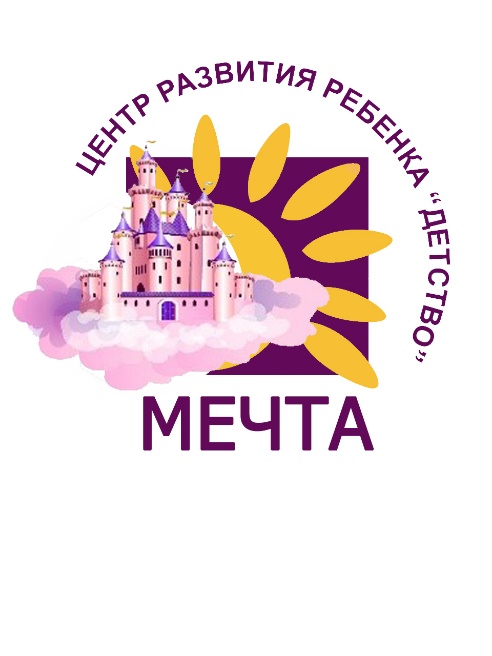 «Организация работы с одаренными детьми  в соответствии с ФОП ДО»                                подготовил:                                                                                                                                                                  ст. воспитатель   Белова Д.А.                                                                           МБДОУ «Детство» «ЦРР» г. Калуги                                                                           НСП «Мечта»г. Калуга2024Цель: Повышение профессиональной компетенции воспитателей в вопросах выявления одаренных детей и создания условий, способствующих их оптимальному развитию.Задача:- актуализировать знания воспитателей по работе с одаренными детьми.Создание условий, обеспечивающих выявление и развитие одаренных детей, реализацию их потенциальных возможностей, является одной из приоритетных задач современного общества.  В соответствии с ФОП ДО мы учимся выявлять, развивать и помогать одаренным детям реализовывать потенциальные возможности.Коррекционная работа с данной категорией детей реализуется в форме групповых и (или) индивидуальных коррекционно-развивающих занятий. Выбор программы коррекционно-развивающих мероприятий, количество занятий, форму организации, методы и технологии определяются воспитателями (ДОО) самостоятельно, исходя из возрастных особенностей и особых образовательных потребностей воспитанника, а также от вида детской одаренности.Таким образом, поддержать и развить индивидуальность ребенка, не растерять и не затормозить рост его способностей – это особо важная задача воспитания и обучения одаренных детей в детском саду. Однако, практика работы показывает, что у педагогов часто возникают трудности в выявлении одаренных детей, в отборе диагностических методик в соответствии с возрастом детей, в определении вида одаренности у ребенка, а также в подборе эффективных методов и приемов в работе с детьми, проявляющими признаки одаренности, по привлечению к данной работе родителей.В связи с этим требуется серьезная просветительская работа среди воспитателей для формирования у них научно адекватных и современных представлений о методах выявления и путях развития одаренности. Сложность решения этих задач определяется наличием широкого спектра подчас противоречащих друг другу подходов к указанной проблеме, в которых трудно разобраться воспитателям. Так что же такое одаренность и какого ребенка можно назвать одаренным?  Одаренность - это системное, развивающееся в течение жизни качество психики, которое определяет возможность достижения человеком более высоких, незаурядных результатов в одном или нескольких видах деятельности по сравнению с другими людьми.Одаренный ребенок – это ребенок, который выделяется яркими, очевидными, иногда выдающимися достижениями (или имеет внутренние предпосылки для таких достижений) в том или ином виде деятельности.Существует множество критериев определения видов одаренности. Мы хотели бы остановиться на классификации одаренности по видам деятельности. К основным видам деятельности относятся: практическая, познавательная,художественно-эстетическая, коммуникативная,духовно-ценностная.В практической деятельности, в частности, можно выделить одаренность в ремеслах, спортивную и организационную.В познавательной деятельности – интеллектуальную одаренность различных видов в зависимости от предметного содержания деятельности (одаренность в области естественных и гуманитарных наук, интеллектуальных игр и др.).	В художественно-эстетической деятельности – хореографическую, сценическую, литературно-поэтическую, изобразительную и музыкальную одаренность. В коммуникативной деятельности –  лидерскую и аттрактивную одаренность. В духовно-ценностной деятельности – одаренность, которая проявляется в создании новых духовных ценностей и служении людям.Подробно разберем три вида одаренности: изобразительную, интеллектуальную и спортивную, поскольку они являются самыми распространенными у дошкольников.В ФОП ДО работа с одаренными детьми описана в подразделе о коррекционно-развивающей работе (КРР). Одаренные дети входят в целевую группу обучающихся которым мы должны оказывать адресную помощь и включать их в программу по психолого – педагогическому сопровождению. Психолого – педагогическое сопровождение включает в себя психолого – педагогическое обследование, проведение индивидуальных и групповых коррекционно – развивающих занятий, мониторинг динамики и развития. КРР осуществляют воспитатели, педагоги-психологи и другие квалифицированные специалисты. Основным направлением коррекционно-развивающей работы с одаренными обучающимися на дошкольном уровне является:определение вида одаренности, интеллектуальных и личностных особенностей детей, прогноз возможных проблем и потенциала развития.вовлечение родителей (законных представителей) в образовательный процесс и установление с ними отношений сотрудничества как обязательного условия поддержки и развития одаренного ребенка, как в ДОО, так и в условиях семенного воспитания;создание атмосферы доброжелательности, заботы и уважения по отношению к ребенку, обстановки, формирующей у ребенка чувство собственной значимости, поощряющей проявление его индивидуальности;сохранение и поддержка индивидуальности ребенка, развитие его индивидуальных способностей и творческого потенциала как субъекта отношений с людьми, миром и самим собой;формирование коммуникативных навыков и развитие эмоциональной устойчивости;организация предметно-развивающей, обогащенной образовательной среды в условиях ДОО, благоприятную для развития различных видов способностей и одаренности.Одной из задач коррекционно-развивающей работы является содействие и выявление одаренных обучающихся, их творческое развитие. Выявление одаренных детей должно проходить, основываясь на результатах наблюдения и диагностики.Диагностическую работу в дошкольном учреждении проводит педагог – психолог (если в ДОУ такого специалиста нет, то диагностическую работу проводит воспитатель).Основными направлениями работы педагога-психолога с одаренными детьми являются:Адаптация и психологическая поддержка одаренных детей;Развитие специальной (интеллектуальной, художественной, спортивной, музыкальной…) одаренности;Поддержку и развитие креативности;Создание условий для развития одаренных детей, их самореализации.Для выявления одаренных детей, необходимо отобрать методики, позволяющие: во-первых, выявить одаренных детей; во-вторых, определить вид одаренности. Работа педагога – психолога в данном направлении (диагностическая работа) строилась следующим образом:наблюдение за детьми (прежде всего, в детских видах деятельности); анкетирование взрослых (родителей и воспитателей); групповое обследование детей;  индивидуальное обследование детей с помощью апробированных методик, направленное на выявление способностей детей в сферах образного мышления, логического мышления, воображения и познавательной активности дошкольников. На основе наблюдения, диагностики, сведений индивидуальных карт педагог-психолог составляет представление на ППк, для последующего принятия решений об организации психолого-педагогического сопровождения; разработки рекомендаций по организации психолого-педагогического сопровождения воспитанника; содержания и оказания ему психолого-педагогической помощи, создания специальных условий получения образования. На основании этих документов начинает работу Психолого – педагогический консилиум. Решением ППк будет разработка плана психолого-педагогического сопровождения воспитанника, по направлению его одаренности, план включает систему занятий с одаренными детьми.Основной целью занятий является раскрытие и развитие индивидуальных способностей детей и их творческого потенциала.  С детьми были организованы занятия, которые проводились 1 раз в неделю индивидуально с каждым ребенком.Ниже представлен план психолого – педагогического сопровождения интеллектуально одаренного воспитанника.  В плане отражены: виды детской деятельности, содержание работы, форма организации, какая работа проводится педагогом – психологом и воспитателем в данном направлении, результат и образовательный продукт.  Заключение.Одаренность – это дар, который необходимо вовремя разглядеть в ребенке, чтобы способствовать развитию, совершенствованию его природных задатков. Родителям, воспитателям, специалистам необходимо быть внимательными к каждому своему воспитаннику. Одаренность – качественно своеобразное сочетание способностей, от которых зависит возможность достижения большего или меньшего успеха в выполнении той или иной деятельности. И помощь, наставничество педагогов – одно из условий успешного становления и развития личности одаренного ребенка. Вид одаренностиОписание методикиИнтеллектуальная одаренность
- Методика: «Нарисуй человека»
Авторы: Гудинаф – Харрис 
Возраст: 3-7 лет
Диагностируют: педагоги, психологи.- Методика: «Прогрессивные матрицы Равена»
Авторы: Дж. Равен
Возраст: 5-7 лет
Диагностируют: психологи, воспитатели.Художественно-изобразительная одаренностьМетодика: «Тест креативности Торранса»
Авторы: П.Торранс
Возраст: 5-7 лет
Диагностируют: воспитатели, психологи.Спортивная одаренностьМетодика: «Психомоторная одаренность»
Авторы: В.Шебеко, А. Булах
Возраст: 5-7 лет
Диагностируют: воспитатели, психологи.	План психолого – педагогического сопровождения интеллектуально одаренного воспитанника	План психолого – педагогического сопровождения интеллектуально одаренного воспитанника	План психолого – педагогического сопровождения интеллектуально одаренного воспитанника	План психолого – педагогического сопровождения интеллектуально одаренного воспитанника	План психолого – педагогического сопровождения интеллектуально одаренного воспитанника	План психолого – педагогического сопровождения интеллектуально одаренного воспитанника	План психолого – педагогического сопровождения интеллектуально одаренного воспитанника	План психолого – педагогического сопровождения интеллектуально одаренного воспитанникаВид деятельности Содержание работы Форма организацииПедагог - психолог Воспитатели Воспитатели РезультатОбразовательный продуктМЕСЯЦ (февраль)МЕСЯЦ (февраль)МЕСЯЦ (февраль)МЕСЯЦ (февраль)МЕСЯЦ (февраль)МЕСЯЦ (февраль)МЕСЯЦ (февраль)МЕСЯЦ (февраль)Игровая деятельность.Упражнение: «Судоку».   Помогает развивать зрительное внимание, логическое мышление, коммуникативные навыки.ПодгрупповаяНаблюдение  проявления психических процессов в образовательной деятельности у воспитанников;Наблюдение  проявления психических процессов в образовательной деятельности у воспитанников;Помощь в выполнении предлагаемых интеллектуальных игр и упражнений;  В работе используется интерактивный пол.Организация интеллектуальной игры со сверстниками. Значки победителейПознавательная деятельность.Онлайн викторина «Время знаний»ИндивидуальнаяФормирование у ребенка позитивной учебной мотивацииФормирование у ребенка позитивной учебной мотивацииСовместное изучение  с ребенком познавательной  энциклопедической литературы.Участие в онлайн викторине.Диплом победителяИгровая деятельность.Игра – головоломка «Танграм».Помогает развивать логическое мышление, стимулирует различные мыслительные процессы — сопоставление, обобщение, установление последовательности, определение отношений «целое» — «часть».ГрупповаяНаблюдение  проявления психических процессов в образовательной деятельности у воспитанников.Наблюдение  проявления психических процессов в образовательной деятельности у воспитанников.Организация игровой деятельности на развитие психических процессов.       Участие в интеллектуальных играх в группе.Решение головоломок.Игровая и познавательная деятельность.Игра «Запоминайка».Помогает развивать   зрительное внимание, логическое мышление, коммуникативные навыки.ИндивидуальнаяПомощь в выполнении предлагаемых интеллектуальных игр и упражнений;Помощь в выполнении предлагаемых интеллектуальных игр и упражнений;Организация игровой деятельности на развитие психических процессов.   В работе используется интерактивный стол.Участие в конкурсе «Мемориана»ДипломпобедителяПлан психолого – педагогического сопровождения ребенка с художественной одаренностью План психолого – педагогического сопровождения ребенка с художественной одаренностью План психолого – педагогического сопровождения ребенка с художественной одаренностью План психолого – педагогического сопровождения ребенка с художественной одаренностью План психолого – педагогического сопровождения ребенка с художественной одаренностью План психолого – педагогического сопровождения ребенка с художественной одаренностью План психолого – педагогического сопровождения ребенка с художественной одаренностью План психолого – педагогического сопровождения ребенка с художественной одаренностью Вид деятельности Содержание работы Форма организацииПедагог - психолог Воспитатели Воспитатели РезультатОбразовательный продуктМЕСЯЦ (февраль)МЕСЯЦ (февраль)МЕСЯЦ (февраль)МЕСЯЦ (февраль)МЕСЯЦ (февраль)МЕСЯЦ (февраль)МЕСЯЦ (февраль)МЕСЯЦ (февраль)
Изобразительная деятельностьУпражнение «Великие кляксы».Помогает развивать воображение.ИндивидуальнаяНаблюдение  за проявлением психических процессов в образовательной деятельности у воспитанников.Наблюдение  за проявлением психических процессов в образовательной деятельности у воспитанников.Организация игровой деятельности по развитию воображения.Участие в творческом конкурсе «Краски творчества»Диплом победителяИзобразительная деятельностьУпражнение «Мозайка из бумаги».Помогает развивать мелкую моторику.ИндивидуальнаяФормирование у ребенка позитивной мотивации.Формирование у ребенка позитивной мотивации.Организация и проведение развивающихигр и конкурсов в группе;Участие в творческихконкурсах в группе.ГрамотаИзобразительная деятельностьУпражнение «Рисунок на песке».Помогает развивать ИндивидуальнаяСовместное изучение с ребенком художественнойэнциклопедической литературы.Совместное изучение с ребенком художественнойэнциклопедической литературы.Знакомство с художественной энциклопедической литературой;Организация игры со сверстниками.Благодарственное письмо.Познавательная деятельностьУпражнение: «Веселые геометрические фигуры».Помогает развитию творческого мышленияИндивидуальнаяНаблюдение  за проявлением психических процессов в образовательной деятельности у воспитанников.Наблюдение  за проявлением психических процессов в образовательной деятельности у воспитанников.Помощь в выполнении предлагаемых творческих играх и упражнениях. В работе используется интерактивный стол.Организация игры со сверстниками. Мини выставка в группеПлан психолого – педагогического сопровождения ребенка со спортивной одаренностью План психолого – педагогического сопровождения ребенка со спортивной одаренностью План психолого – педагогического сопровождения ребенка со спортивной одаренностью План психолого – педагогического сопровождения ребенка со спортивной одаренностью План психолого – педагогического сопровождения ребенка со спортивной одаренностью План психолого – педагогического сопровождения ребенка со спортивной одаренностью План психолого – педагогического сопровождения ребенка со спортивной одаренностью План психолого – педагогического сопровождения ребенка со спортивной одаренностью Вид деятельности Содержание работы Форма организацииПедагог - психолог Воспитатели (инструктор по физической культуре)Воспитатели (инструктор по физической культуре)РезультатОбразовательный продуктМЕСЯЦ (февраль)МЕСЯЦ (февраль)МЕСЯЦ (февраль)МЕСЯЦ (февраль)МЕСЯЦ (февраль)МЕСЯЦ (февраль)МЕСЯЦ (февраль)МЕСЯЦ (февраль)
Познавательная деятельностьУпражнение «Зеркало».Помогает развивать пространственные представления.ИндивидуальнаяПомощь в выполнении предлагаемых развивающих играх и упражнениях.Помощь в выполнении предлагаемых развивающих играх и упражнениях.Организация деятельности на развитие пространственных представлений.В работе используется интерактивный стол.Участие в конкурсе «Эрудит»Грамота Двигательная деятельностьИгра «Веселые старты».Помогает развивать быстроту (скорость) реакции.ГрупповаяНаблюдение  проявления психических процессов в образовательной деятельности у воспитанников.Наблюдение  проявления психических процессов в образовательной деятельности у воспитанников.Организация спортивных игр со сверстникамиОрганизация спортивных игр и соревнований со сверстникамиМедаль победителяИгровая деятельностьИгра «Снежный ком».Помогает развивать внимание, память, скорость реакции, регулировать точность движения.ГрупповаяФормирование у ребенка позитивной мотивацииФормирование у ребенка позитивной мотивацииОрганизация игровой деятельности на развитие физических способностей.Участие в  Спартакиаде на уровне НСПДиплом 1 местоИгровая деятельностьИгра «Не урони».Помогает развивать ловкость, концентрировать внимание, учит держать равновесие.ИндивидуальнаяПомощь в выполнении предлагаемых развивающих играх и упражнениях.Помощь в выполнении предлагаемых развивающих играх и упражнениях.Организация игровой деятельности на развитие физических способностей.Организация спортивных игр и соревнований со сверстникамиЗначок победителя